  Ҡ А Р А Р						                           ПОСТАНОВЛЕНИЕ«07» апрель 2020 й.	                      № 56                         «07» апреля 2020 г.«О признании утратившим силу постановления  администрации сельского поселения Дмитриево-Полянский сельсовет муниципального района Шаранский район Республики Башкортостан»  В целях приведения муниципальных правовых актов администрации сельского поселения Дмитриево-Полянский сельсовет муниципального района Шаранский район Республики Башкортостан в соответствие с действующим законодательством,  руководствуясь Уставом сельского поселения Дмитриево-Полянский сельсовет муниципального района Шаранский район Республики Башкортостан, ПОСТАНОВЛЯЮ:1. Признать утратившими силу: - Постановление администрации сельского поселения Дмитриево-Полянский сельсовет муниципального района Шаранский район Республики Башкортостан №56 от 21.12.2012 года «Об утверждении Административного регламента предоставления муниципальной услуги «Регистрация и снятие с регистрации  граждан по месту жительства на территории  сельского поселения Дмитриево-Полянский сельсовет муниципального района Шаранский район  Республики Башкортостан».-  Постановление администрации сельского поселения Дмитриево-Полянский сельсовет муниципального района Шаранский район Республики Башкортостан №53 от 21.12.2012 года «Об утверждении Административного регламента администрации   сельского поселения Дмитриево-Полянский сельсовет муниципального района Шаранский район Республики Башкортостан  по предоставлению   муниципальной услуги «Оформление документов для регистрации граждан Российской Федерации    по месту жительства и по месту пребывания  на территории  сельского поселения Дмитриево-Полянский сельсовет, для получения или замены  паспорта». -  Постановление администрации сельского поселения Дмитриево-Полянский сельсовет муниципального района Шаранский район Республики Башкортостан №50 от 21.12.2012 года «Об утверждении административного регламента по предоставлению муниципальной услуги «Выдача ордеров на проведение земляных работ».-  Постановление администрации сельского поселения Дмитриево-Полянский сельсовет муниципального района Шаранский район Республики Башкортостан № 55 от 21.12.2012 года «Об утверждении Административного регламента администрации сельского поселения Дмитриево-Полянский сельсовет муниципального района Шаранский   район Республики Башкортостан предоставления муниципальной услуги по выдаче заверенных копий документов»;-  Постановление администрации сельского поселения Дмитриево-Полянский сельсовет муниципального района Шаранский район Республики Башкортостан № 57 от 21.12.2012 года «Об утверждении Административного регламента по предоставлению муниципальной услуги «Выдача разрешений на снос зеленых насаждений» в сельском поселенииДмитриево-Полянский  сельсовет муниципального района Шаранский район Республики Башкортостан»; -  Постановление администрации сельского поселения Дмитриево-Полянский сельсовет муниципального района Шаранский район Республики Башкортостан №58 от 21.12.2012 года  «Об утверждении Административного регламента администрации сельского поселения Дмитриево-Полянский сельсовет муниципального района Шаранский район Республики Башкортостан по предоставлению муниципальной услуги «Оформление справки с места жительства умершего»;-  Постановление администрации сельского поселения Дмитриево-Полянский сельсовет муниципального района Шаранский район Республики Башкортостан №59 от 21.12.2012 года «Об утверждении административного регламента предоставления муниципальной услуги «Организация рассмотрения обращений граждан и личного приема граждан в администрации сельского поселения Дмитриево-Полянский сельсовет муниципального района Шаранский район Республики Башкортостан» - Постановление администрации сельского поселения Дмитриево-Полянский сельсовет муниципального района Шаранский район Республики Башкортостан №61 от 21.12.2012 года Об утверждении Административного регламента предоставления муниципальной услуги «Содействие занятости молодежи» администрации сельского поселения Дмитриево-Полянский сельсовет муниципального района Шаранский район РБ»;- Постановление администрации сельского поселения Дмитриево-Полянский сельсовет муниципального района Шаранский район Республики Башкортостан №62 от 21.12.2012 года «Об утверждении административного регламента по предоставлению муниципальной услуги  «Осуществление мероприятий    по обеспечению безопасности людей на водных объектах, охране их жизни и здоровья»;- Постановление администрации сельского поселения Дмитриево-Полянский сельсовет муниципального района Шаранский район Республики Башкортостан №63 от 21.12.2012 года «Об утверждении административного регламента по осуществлению отдельных государственных полномочий Российской Федерации, переданных органам местного самоуправления сельского поселения Дмитриево-Полянский  сельсовет муниципального района Шаранский район Республики Башкортостан, по осуществлению первичного воинского учета граждан, проживающих или пребывающих на территории сельского поселения»;-  Постановление администрации сельского поселения Дмитриево-Полянский сельсовет муниципального района Шаранский район Республики Башкортостан №64 от 21.12.2012 года «Об утверждении административного регламента  проведения проверок при осуществлении муниципального земельного контроля на территории сельского поселения Дмитриево-Полянский сельсовет муниципального района Шаранский район  Республики Башкортостан»;- Постановление администрации сельского поселения Дмитриево-Полянский сельсовет муниципального района Шаранский район Республики Башкортостан №65 от 21.12.2012 года «Об утверждении административного  регламента  по предоставлению муниципальной услуги  сельского поселения Дмитриево-Полянский сельсовет муниципального района Шаранский район Республики Башкортостан «Присвоение почтового адреса объекту недвижимости, расположенному на территории  сельского поселения Дмитриево-Полянский сельсовет муниципального района Шаранский район Республики Башкортостан»;2. Обнародовать настоящее постановление в здании администрации сельского поселения Дмитриево-Полянский сельсовет и на официальном сайте сельского поселения в сети Интернет.3. Настоящее	постановление вступает в силу с момента его обнародования.4. Контроль за исполнением настоящего постановления оставляю за собой.    Глава сельского поселения                                                И.Р.ГалиевБАШҠОРТОСТАН РЕСПУБЛИКАҺЫШАРАН РАЙОНЫМУНИЦИПАЛЬ РАЙОНЫНЫҢДМИТРИЕВА ПОЛЯНА АУЫЛ СОВЕТ АУЫЛ       БИЛӘМӘҺЕ ХАКИМИӘТЕ452630, Дмитриева Поляна ауылы,тел. (34769) 2-68-00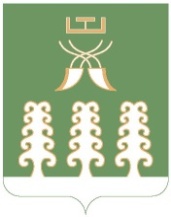 РЕСПУБЛИКА БАШКОРТОСТАНАДМИНИСТРАЦИЯ СЕЛЬСКОГО ПОСЕЛЕНИЯ   ДМИТРИЕВО-ПОЛЯНСКИЙ СЕЛЬСОВЕТМУНИЦИПАЛЬНОГО РАЙОНАШАРАНСКИЙ РАЙОН452630, д. Дмитриева Поляна,тел. (34769) 2-68-00